Cultures Connect Individual ReflectionCheck the box under the face that shows how you feel about each statement.Illustrate or write about what you have in common with the students at the other school:What is something new that you learned from this experience?What is another culture, state, or country that you would like to learn about in the future?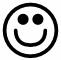 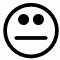 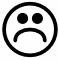 I liked hearing from students in a different part of the country.I liked using technology to communicate with other students.I learned something new from this experience.I like learning about other kids’ lives, traditions and cultures.I want to learn more about how children live in other parts of the world.